Паспорт площадки № 1 ТОСЭР «Северск» (ул.Сосновая, 4, строение № 1/1)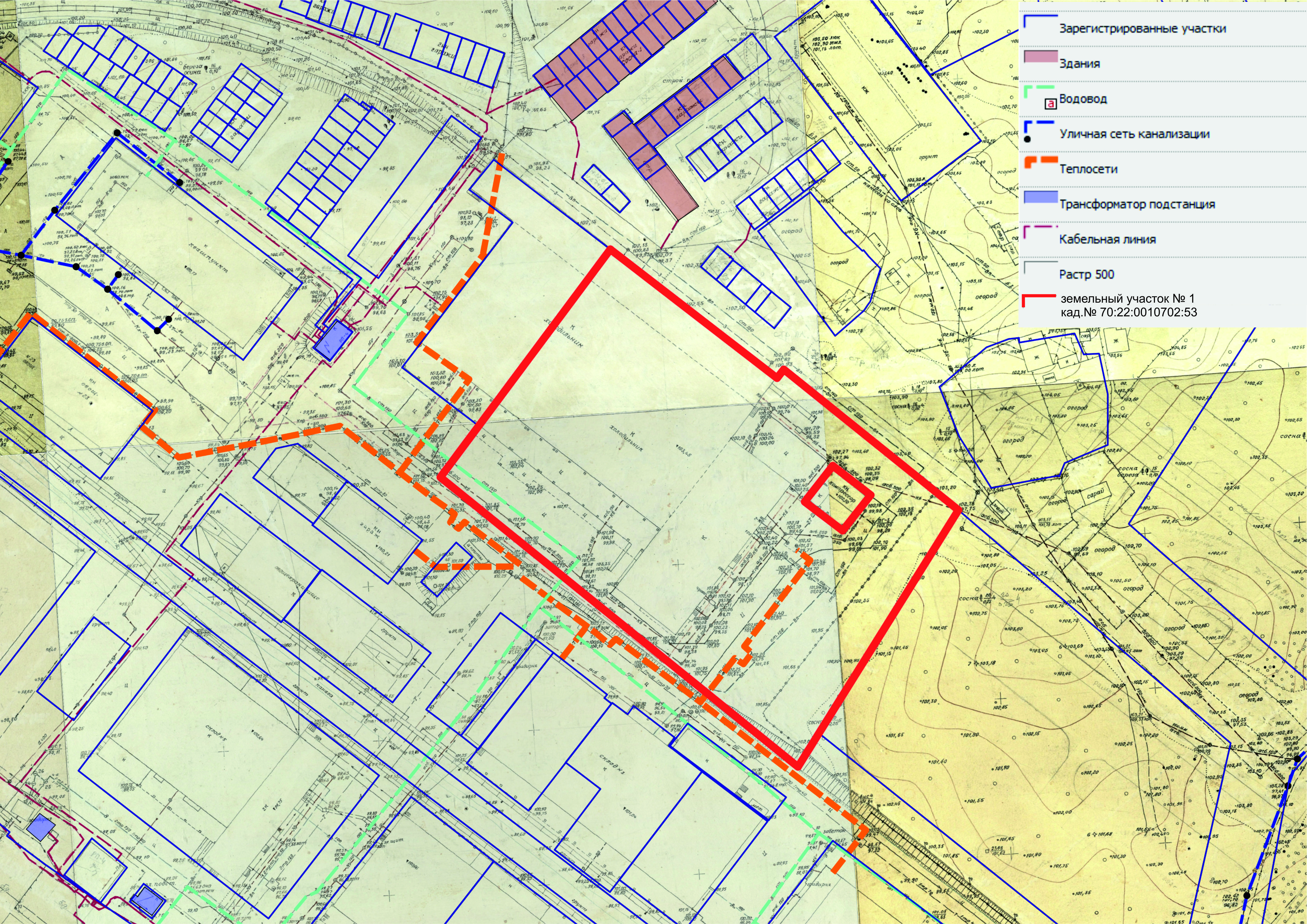 1. Характеристика площадки1. Характеристика площадки1. Характеристика площадкиНаименование площадкиНаименование площадкиРезервнаяМесто расположения (адрес) земельного участкаМесто расположения (адрес) земельного участкаТомская область, ЗАТО Северск, г.Северск, ул.Сосновая, 4, строение № 1/1Форма собственности земельного участкаФорма собственности земельного участкаМуниципальная, городской округ ЗАТО СеверскПлощадь земельного участкаПлощадь земельного участка13 363 кв.м ()Кадастровый номерКадастровый номер70:22:0010702:53Категория земельКатегория земельЗемли промышленностиВид разрешенного использованияВид разрешенного использованияЭксплуатация и обслуживание здания2. Наличие на площадке зданий и сооружений2. Наличие на площадке зданий и сооружений2. Наличие на площадке зданий и сооруженийНежилое здание, расположенное по адресу: Томская область, ЗАТО Северск, г.Северск, ул.Сосновая, 4, строение № 1/1. Общая площадь здания 5643,4 кв.м. Кадастровый номер 70:22:0010701:571.Здание находится в муниципальной собственности городского округа ЗАТО Северск.Договор аренды № 200 от 04.09.2017, срок 5 лет, площадь - 5643,4 кв.м, арендатор - Ассоциация «АРП-Северск»; (резиденты (субарендаторы): ООО «Атлант-Сервис» - 839,8 кв.м, ИП Сватов - 67,6 кв.м, ООО «Сибтехэксперт» - 94,6 кв.м, ООО «ПСК Томбат» - 2060,5 кв.м, у всех договоры субаренды до 25.08.2022).Техническое состояние здания удовлетворительное.Нежилое здание, расположенное по адресу: Томская область, ЗАТО Северск, г.Северск, ул.Сосновая, 4, строение № 1/1. Общая площадь здания 5643,4 кв.м. Кадастровый номер 70:22:0010701:571.Здание находится в муниципальной собственности городского округа ЗАТО Северск.Договор аренды № 200 от 04.09.2017, срок 5 лет, площадь - 5643,4 кв.м, арендатор - Ассоциация «АРП-Северск»; (резиденты (субарендаторы): ООО «Атлант-Сервис» - 839,8 кв.м, ИП Сватов - 67,6 кв.м, ООО «Сибтехэксперт» - 94,6 кв.м, ООО «ПСК Томбат» - 2060,5 кв.м, у всех договоры субаренды до 25.08.2022).Техническое состояние здания удовлетворительное.Нежилое здание, расположенное по адресу: Томская область, ЗАТО Северск, г.Северск, ул.Сосновая, 4, строение № 1/1. Общая площадь здания 5643,4 кв.м. Кадастровый номер 70:22:0010701:571.Здание находится в муниципальной собственности городского округа ЗАТО Северск.Договор аренды № 200 от 04.09.2017, срок 5 лет, площадь - 5643,4 кв.м, арендатор - Ассоциация «АРП-Северск»; (резиденты (субарендаторы): ООО «Атлант-Сервис» - 839,8 кв.м, ИП Сватов - 67,6 кв.м, ООО «Сибтехэксперт» - 94,6 кв.м, ООО «ПСК Томбат» - 2060,5 кв.м, у всех договоры субаренды до 25.08.2022).Техническое состояние здания удовлетворительное.3. Наличие инженерной инфраструктуры3. Наличие инженерной инфраструктуры3. Наличие инженерной инфраструктурыЭлектроснабжениеимеется по 2-ой категории, мощность 0,630 МВт, ООО «Электросети»имеется по 2-ой категории, мощность 0,630 МВт, ООО «Электросети»Теплоснабжениеимеется точка подключения на территории площадки, ОАО «Тепловые сети»имеется точка подключения на территории площадки, ОАО «Тепловые сети»Водоснабжениеимеется точка подключения на территории площадки, АО «СВК»имеется точка подключения на территории площадки, АО «СВК»Водоотведениеимеется точка подключения на территории площадки, АО «СВК»имеется точка подключения на территории площадки, АО «СВК»4. Контактная информация 4. Контактная информация 4. Контактная информация Смольникова Людмила Владимировна заместитель Главы Администрации ЗАТО Северск по экономике и финансам(3823) 77-23-74, факс (3823) 54-82-85, E-mail: smolnikova@seversknet.ruСмольникова Людмила Владимировна заместитель Главы Администрации ЗАТО Северск по экономике и финансам(3823) 77-23-74, факс (3823) 54-82-85, E-mail: smolnikova@seversknet.ruСмольникова Людмила Владимировна заместитель Главы Администрации ЗАТО Северск по экономике и финансам(3823) 77-23-74, факс (3823) 54-82-85, E-mail: smolnikova@seversknet.ruХрячков Павел Петровичначальник Управления имущественных отношений Администрации ЗАТО Северск(3823) 77-23-61, 77-38-29, факс (3823) 54-72-97, E-mail: uio@uio.seversknet.ruХрячков Павел Петровичначальник Управления имущественных отношений Администрации ЗАТО Северск(3823) 77-23-61, 77-38-29, факс (3823) 54-72-97, E-mail: uio@uio.seversknet.ruХрячков Павел Петровичначальник Управления имущественных отношений Администрации ЗАТО Северск(3823) 77-23-61, 77-38-29, факс (3823) 54-72-97, E-mail: uio@uio.seversknet.ruТрапезников Виталий Юрьевичпредседатель комитета экономического развития Администрации ЗАТО Северск(3823) 77-23-84, E-mail: trapeznikov@seversknet.ruТрапезников Виталий Юрьевичпредседатель комитета экономического развития Администрации ЗАТО Северск(3823) 77-23-84, E-mail: trapeznikov@seversknet.ruТрапезников Виталий Юрьевичпредседатель комитета экономического развития Администрации ЗАТО Северск(3823) 77-23-84, E-mail: trapeznikov@seversknet.ru